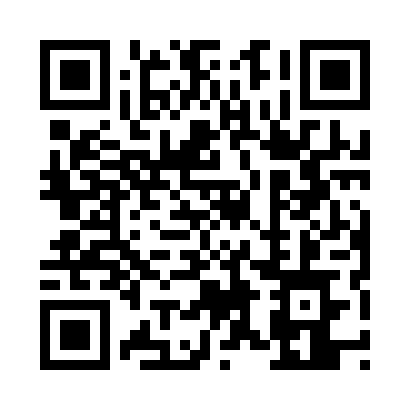 Prayer times for Ruszenice, PolandWed 1 May 2024 - Fri 31 May 2024High Latitude Method: Angle Based RulePrayer Calculation Method: Muslim World LeagueAsar Calculation Method: HanafiPrayer times provided by https://www.salahtimes.comDateDayFajrSunriseDhuhrAsrMaghribIsha1Wed2:445:1212:375:448:0310:202Thu2:405:1012:375:458:0410:233Fri2:375:0812:375:468:0610:264Sat2:335:0612:365:478:0810:295Sun2:305:0412:365:488:0910:326Mon2:265:0312:365:498:1110:357Tue2:225:0112:365:498:1210:398Wed2:224:5912:365:508:1410:429Thu2:214:5812:365:518:1510:4310Fri2:204:5612:365:528:1710:4411Sat2:204:5412:365:538:1810:4512Sun2:194:5312:365:548:2010:4513Mon2:184:5112:365:558:2210:4614Tue2:184:5012:365:568:2310:4715Wed2:174:4812:365:578:2410:4716Thu2:174:4712:365:588:2610:4817Fri2:164:4612:365:588:2710:4918Sat2:164:4412:365:598:2910:4919Sun2:154:4312:366:008:3010:5020Mon2:154:4212:366:018:3210:5021Tue2:144:4012:366:028:3310:5122Wed2:144:3912:366:038:3410:5223Thu2:134:3812:376:038:3610:5224Fri2:134:3712:376:048:3710:5325Sat2:124:3612:376:058:3810:5426Sun2:124:3512:376:068:4010:5427Mon2:124:3412:376:068:4110:5528Tue2:114:3312:376:078:4210:5529Wed2:114:3212:376:088:4310:5630Thu2:114:3112:376:088:4410:5631Fri2:114:3012:376:098:4510:57